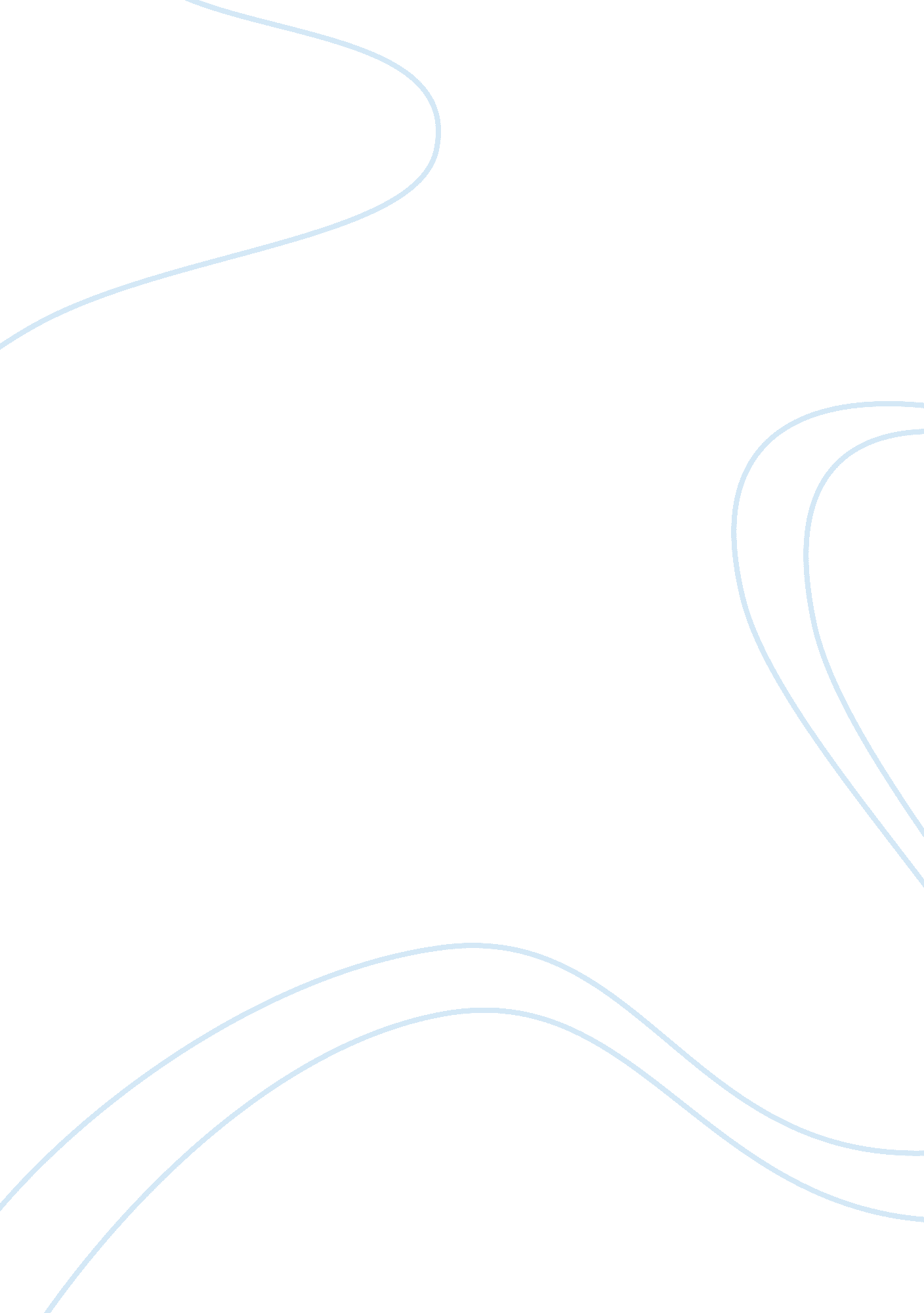 Essay on student cheatingLiterature, Russian Literature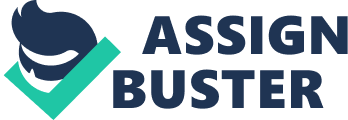 There are many problems in the world everywhere we go. Cheating is a big problem for the entire human populace and a headache to have to watch out for. The English dictionary describes cheating as practicing scam or deception; to manipulate or lead by dishonesty; get something by fraudulence. Cheating is an ambiguous term that could mean a variety of scenarios ranging from infidelity (marriage) to exam cheating. In this case this paper discusses cheating in terms of exams and in education in general. There are many structures of cheating employed today in schools. Some include direct copying a fellow scholar's assignments; inscription of test questions down for another student and the exploit cell phones via Google in the internet. Either way cheating is immoral illegal and should be condemned. 
Fraudulence has become a large factor in the society today, and this affects everyone in some manner. People, especially students, merely presume that cheating is an exemption to passing tests. Cheating is not only immoral but it is a crime and useless, in that those who cheat do not learn anything out of it. In its place they carry on cheating which ultimately lead them to leading lives in wrong path. Besides Habitual cheating can lead to character change, consequently impacting ones personal life. They become less accountable and less aggressive in their studies and life in general. Besides a sense of responsibility, the individual who cheats will never experiences the sense of hard work. 
Cheating is also erroneous because of its effects on others. It sources problems for the sincere students by unjustly giving benefits to cheaters, making it harder for those who work hard to collect the grades they merit. Also schools are put out by cheating because the time engaged to recognize and surmise with the problem diverts them from their teaching and research roles. Instructors dedicate themselves to academic sincerity, and cheating by students is a type of disloyalty. 
In conclusion, more young men and women are attending schools than ever before because in the twenty-first century, a minimum of an undergraduate degree is a precondition for any well-paying profession. rivalry is stiff, and the pressures of reception and maintaining a certain grade point average have been recognized to push some students into taking radical measures to keep from failing, But Academic integrity is a fundamental value that should be upheld. So regardless of the reason, cheating is wrong, immoral and should be shunned. 